Lasten, nuorten ja aikuisten kesäohjelma vuodelle 2021. Mukana RautU, Kerkonkosken Ketterä, MLL, Rautalammin seurakunta sekä Rautalammin kunta. PESÄPALLOT VIIKOT 23-27 ja 31-32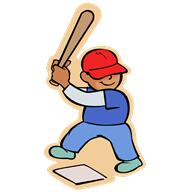 Naperopesis		 (s. 2013-2015)	ti ja to	klo 9.30 -10.30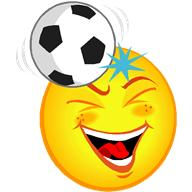 Pesiskoulu(s. 2012-2008)		ti ja to	klo 11.00 -12.30Pesiskouluihin ilmoittautuminen viimeistään 28.5.2021Virpi Korhonen/RautU 040- 7680388Osallistumismaksu 35€ (sis. ohjaus, tuote ja vakuutus).Naisten pesis     	ti	klo 18.00 -19.30YLEISURHEILUVIIKKOKISOISTATIEDOTETAAN ERIKSEEN.JALKAPALLOT VIIKOT 23-27 ja 31-32Naperofutis tytöille ja pojille	(s. 2013-2015)		ma ja to	klo 16.00-17.00Mimmifutis tytöille	(s.2012-2008)		ma ja ke 	klo 12.30-13.30Jalkapalloon ilmoittautuminen viimeistään 28.5.2021Osallistumismaksu 35 € (sis. tuote ja ohjaus). Janne Mensonen/RautU 040-8284831E-juniorit		ma klo 14-15.30 ja ke klo 16-17.15(s.2012-11)Dn-juniorit		ke klo 14-15.30 ja pe klo 13-14.30(s.2010-09)		Cn-juniorit	 	ti ja to	klo 13-14.30(s. 2008 -06)		(E-, Dn- ja Cn-juniori pelaajamaksut on sovittu joukkueiden kanssa erikseen)Pojat ja miehet 	ma	klo 18.00-19.30PÄIVÄLEIRITOIMINTAA, LEIREJÄ JA RETKIÄ TARJOLLA SEURAAVASTI:NUOKULLA TAPAHTUU (mahdollisista muutoksista infotaan Facebookissa)ILTANUOKUT TIISTAI JA TORSTAIKesäkuu 8.6.- 29.6.2021  (klo 18-22) yli 6lk nuorilleTervetuloa nuokkuilemaan kesäkuun torstaisin. Valvojana Maunu.YÖNUOKKU TI-KE 8.6.-9.6. (klo 20-08) yli 6lk nuorilleTapahtuma on kaikille avoin, päihteetön ja maksuton. Ei energiajuomia.Ennakkoilmoittautumislomake vaaditaan, ilmoittautuminen maanantaina 7.6.2021 mennessä lomakkeella. Lomakkeita saa vapaa-aikatoimistolta, kirjastosta ja nuokulta (1.6. alkaen). Mukaan mahtuu 25 ensimmäisenä ilmoittautunutta. Valvojina Inna, Maunu ja Nora